Heating & Cooling Curve PracticeYOYO: Answer the following questions using your knowledge of chemistry and explain your reasoning.True or False: Boiling and melting happen at the same temperature.True or False: Freezing and melting happen at the same temperature. True or False: Temperature remains constant during a phase change. The Heating Curve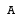 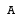 The state of matter represented by line AB is a _________________________The state of matter represented by line CD is a _________________________The state of matter represented by line EF is a _________________________The phase change represented from B  C is called _________________________During the phase change represented by line BC, the temperature ______________________. The phase change represented from C  B is called _________________________In order to go from a liquid to solid, heat must be _________________________When a solute such as salt is added to a solvent such as water, the freezing point _________________Circle One: If the freezing point is lowered, the new temperature is (hotter/colder) than the original freezing temperature. True or False: The freezing point and the melting point occur at the same temperature. ____________The phase change represented from D  E is called _________________________In order to go from a liquid to a gas, heat must be _________________________During the phase change represented by line DE, the temperature _________________________When a solute such as salt is added to a solvent such as water, the boiling point _________________Circle One: If the boiling point is elevated/higher, the new temperature is (hotter/colder) than the original boiling temperature. The phase change represented from E  D is called _________________________In order to go from a gas to a liquid, heat must be _________________________The phase change from a solid directly to a gas is known as _________________________The phase change from a gas directly to a solid is known as _________________________Temperature is the measure of average ___________ _____________. If Kinetic energy increases, P.E stays the ____________.If Kinetic energy stays the same, P.E _______________.In segment AB, the temperature ___________, therefore the kinetic energy ____________, the P.E stays the ________.In segment BC, at 0 °C, the phase change that happens is ____________, the temperature ____________________, therefore the kinetic energy ________________, the P.E ______________.In segment CD, the temperature goes from 0 °C to 100° C, the K.E _____________, the P.E _______________.In segment DE, the phase change that happens at 100 °C is _____________, the temperature ___________, kinetic energy ______________, Potential energy ________________. In segment EF, the temperature ____________, K.E ________, P.E _______________.The Cooling CurveA cooling curve is obtained when a substance cools down and changes state. The cooling curve is the ________________ of the heating curve. The temperature is ______________, therefore the kinetic energy is also ____________________. 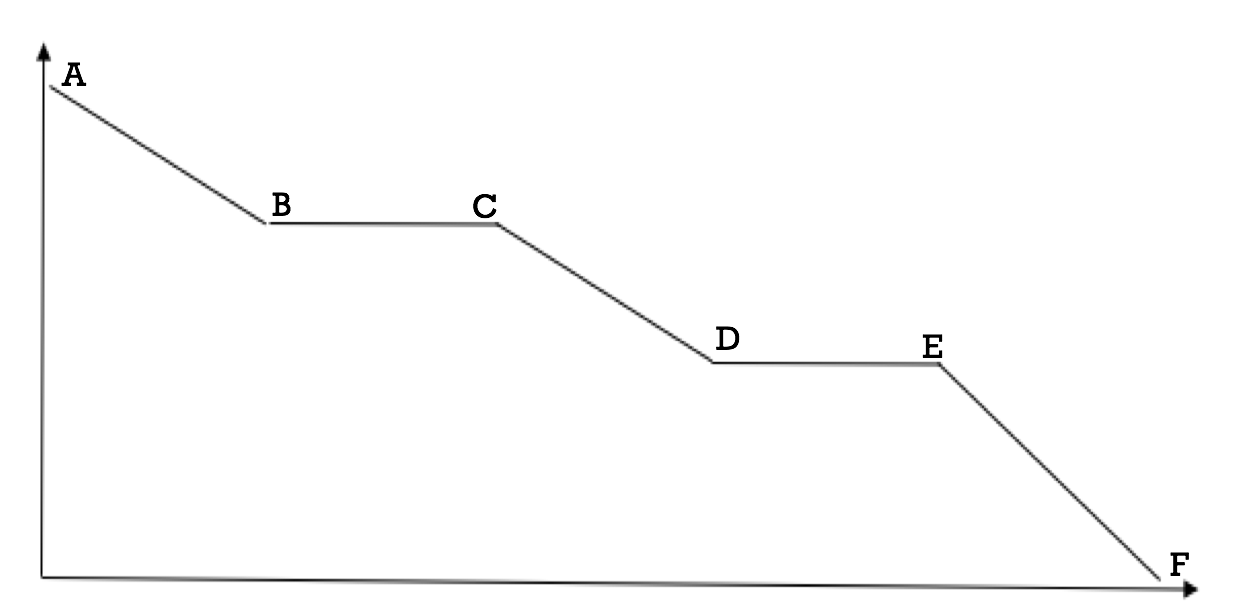 The state of matter represented by line AB is a _________________________The state of matter represented by line CD is a _________________________The state of matter represented by line EF is a _________________________The phase change represented from B  C is called _________________________During the phase change represented by line BC, the temperature ______________________. The phase change represented from C  B is called _________________________In order to go from a liquid to solid, heat must be _________________________The phase change represented from D  E is called _________________________To go from a liquid to a solid, heat must be _________________________During the phase change represented by line DE, the temperature _________________________The phase change represented from E  D is called _________________________In order to go from a solid to a liquid, heat must be _________________________The phase change from a gas directly to a solid is known as _________________________The phase change from a solid directly to a gas is known as _________________________Temperature is the measure of average ___________ _____________. If temperature of a gas is decreases, K.E __________, P.E stays the ____________.If Kinetic energy stays the same, P.E _______________. ** This is the opposite of the heating curve.In segment AB, the temperature ___________, therefore the kinetic energy ____________, the P.E stays the __________.In segment BC, at 100° C, the phase change that happens is ____________, the temperature ____________________, therefore the kinetic energy ________________, the P.E _____________________.In segment CD, the temperature goes from 100 C to 0° C, the K.E _____________, the P.E ______________________.In segment DE, the phase change that happens at 0 °C is _____________, the temperature ___________, kinetic energy ______________, Potential energy ________________. In segment EF, the temperature ____________, K.E ________, P.E ______________________.